The Islamia University of Bahawalpur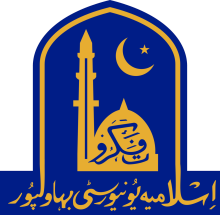 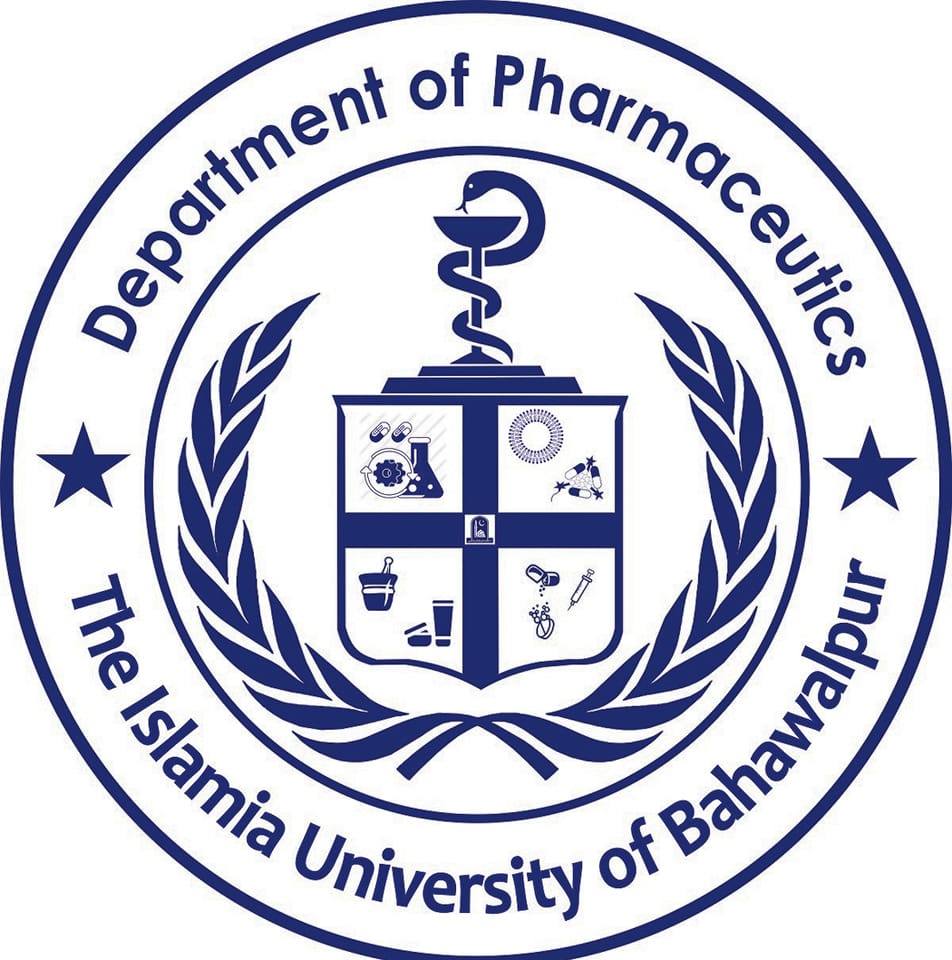 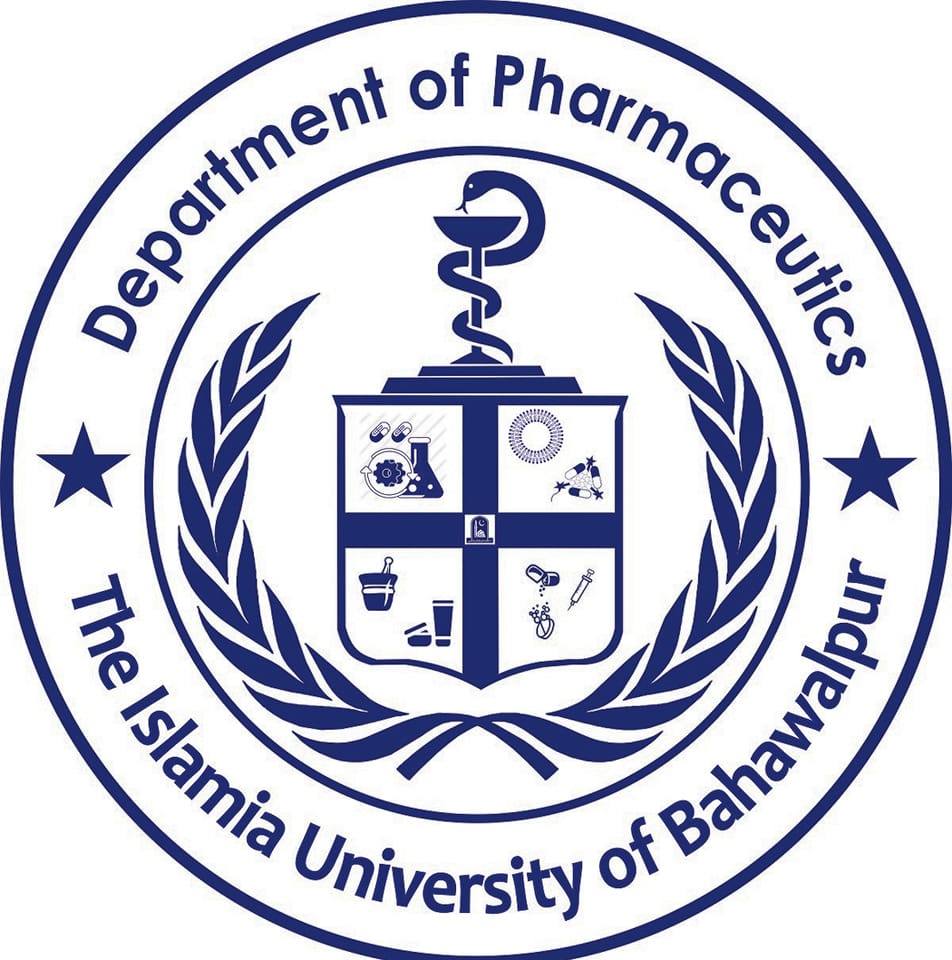 Department of PharmaceuticsResearch Assistant RequiredThe applications are invited from eligible candidates to fill the following position for a period of one (01) year for the position of Research Assistant under the ORIC-IUB Project entitled “Design and Evaluation of Hybrid Nanoparticles for Transdermal Applications of Lornoxicam” under the supervision of Prof Dr. M. Asadullah Madni (Principal Investigator).Job DescriptionThe selected candidate will be required to carry out the research responsibilities under the assistance and guidance of Principal Investigator of the project.Terms & Conditions The selected candidate will be required to sign an agreement to work under the supervision of Principal Investigator till the completion of the project. The performance of the selected candidate will be evaluated on quarterly basis. If the performance of the selected candidate is not satisfactory, his/her selection will stand cancelled without any prior notice. How to Apply Last date for submission of applications on plain paper along with Statement of Purpose, detailed CV and attested copies of academic testimonials, and experience certificate is 26-07-2023 at the office of Prof Dr. M. Asadullah Madni (Principal Investigator ORIC IUB Funded Project) Department of Pharmaceutics, Faculty of Pharmacy, The Islamia University of Bahawalpur). Incomplete and applications submitted after the due date will not be entertained. The interview committee reserves the right to reject any/all applications without assigning any reason.Only shortlisted candidates will be called for the interviews and no TA/DA will be admissible.For more details, interested candidates are advised to contact the Principal Investigator from 11:00 Am to 01: 00 PM. Prof. Dr. M. Asadullah MadniChairman, Department of Pharmaceutics, Faculty of Pharmacy The Islamia University of Bahawalpur Punjab- Pakistan Contact no: 0092-300-6821979 Email: - Asadullah.madni@iub.edu.pkasadpharmacist@hotmail.com  Position TitleEligibility CriteriaNo ofPositionsEmploymentTypeStipend AmountResearch AssistantApplicant must be enrolled in MPhil Pharmaceutics under the supervision of Principal Investigator01Contract/Project based for 12 months (one year) only.Rs.10,000per month